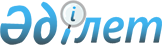 2014 жылы Аққайың ауданында қоғамдық жұмыстарды ұйымдастыру туралы
					
			Күшін жойған
			
			
		
					Солтүстік Қазақстан облысы Аққайың аудандық әкімдігінің 2013 жылғы 19 желтоқсандағы N 290 қаулысы. Солтүстік Қазақстан облысының Әділет департаментінде 2014 жылғы 14 қаңтарда N 2485 болып тіркелді. Күші жойылды – Солтүстік Қазақстан облысы Аққайың ауданы әкімдігінің 2015 жылғы 6 ақпандағы N 51 қаулысымен      Ескерту. Күші жойылды – Солтүстік Қазақстан облысы Аққайың ауданы әкімдігінің 06.02.2015 N 51 қаулысымен (қол қойылған күннен бастап қолданысқа енгізіледі).

      "Халықты жұмыспен қамту туралы" Қазақстан Республикасы 2001 жылғы 23 қаңтардағы Заңы 7 бабының 5) тармақшасына, 20 бабының 5 тармағына, "Халықты жұмыспен қамту туралы" Қазақстан Республикасының 2001 жылғы 23 қаңтардағы Заңын іске асыру жөніндегі шаралар туралы" Қазақстан Республикасы Үкіметінің 2001 жылғы 19 маусымдағы № 836 қаулысына сәйкес, аудан әкімдігі ҚАУЛЫ ЕТЕДІ:

      1. 2014 жылы Аққайың ауданында қоғамдық жұмыстар ұйымдастырылсын. 

      2. Қосыла берілген ұйымдардың Тізбесі, 2014 жылға арналған қоғамдық жұмыстардың түрлері, көлемдері және оларды қаржыландыру көздері (әрі қарай мәтін бойынша - Тізбе) бекітілсін.

      3. "Аққайың аудандық жұмыспен қамту және әлеуметтік бағдарламалар бөлімі" мемлекеттік мекемесі бекітілген Тізбеге сәйкес жұмыссыз азаматтарды қоғамдық жұмыстарға жіберуді жүзеге асырсын, қоғамдық жұмыстарды атқаруға жұмыс берушілермен келісім-шарттарды жасасын.

      4. Қоғамдық жұмыстарға сұраныс пен ұсыныс анықталсын:

      жұмыс орындары қажеттілігінің берілген өтінім санында – 235 бірлік;

      жұмыс орындары қажеттілігінің бекітілген өтінім санында – 235 бірлік.

      5. Қоғамдық қызметкерлердің еңбекақысын төлеу сәйкес қаржылық жылдың ең төменгі жалақы көлемінде орнатылсын. Қоғамдық жұмыстарды ұйымдастыруды қаржыландыру жергілікті бюджет есебінен жүзеге асырылсын.

      6. Қоғамдық жұмыстардың шарттары Қазақстан Республикасының қолданыстағы еңбек заңнамасына сәйкес екі демалыс күні (сенбі, жексенбі) бар сегіз сағаттық жұмыс күні, түскі үзіліс 1 сағат 30 минут ұзақтығымен аптасына 5 жұмыс күнімен анықталады, жұмыс берушілер мен қызметкерлер арасында жасалған еңбек шартымен қарастырылған жұмыс уақытын ұйымдастырудың икемді нысандары қолданылады. Жылдың суық мезгілінде ашық ауада немесе жабық жылытылмайтын тұрғын-жайларда жұмыс істейтін, сонымен қатар, тиеу-түсіру жұмыстарында жұмыс істейтін қызметкерлерге жұмыс уақытына кіретін демалу және жылыну үшін арнайы үзіліс беріледі. Жұмыс беруші жұмысшылардың демалуы және жылынуы үшін тұрғын-жайлардың жабдықталуын қамтамасыз етуге міндетті. 

      7. Осы қаулының орындалуын бақылау Солтүстік Қазақстан облысы Аққайың ауданы әкімінің орынбасары С.Ө.Мұқановқа жүктелсін.

      8. Осы қаулы бірінші ресми жарияланған күнінен бастап күнтізбелік он күн өткеннен кейін қолданысқа енгізіледі және 2014 жылғы 6 қаңтардан бастап туындаған құқықтық қатынастарға таралады.

 Ұйымдардың тізбесі, 2014 жылға арналған қоғамдық жұмыстардың түрлері мен көлемдері
					© 2012. Қазақстан Республикасы Әділет министрлігінің «Қазақстан Республикасының Заңнама және құқықтық ақпарат институты» ШЖҚ РМК
				
      Солтүстік Қазақстан облысы
Аққайың ауданының әкімі

Қ. Қасенов

      КЕЛІСІЛДІ:
"Қазақстан Республикасы
Әділет министрлігі
Солтүстік Қазақстан облысының
әділет департаметі
Аққайың ауданының
әділет басқармасы" мемлекеттік
мекемесінің басшысы
2013 жылғы 19 желтоқсан

Н.С. Кәдөш

      Қазақстан Республикасы
Әділет министрлігі
Сот актілерін орындау
Комитетінің Солтүстік Қазақстан
облысының сот актілерін орындау
департаменті" мемлекеттік
мекемесінің басшысы
2013 жылғы 19 желтоқсан

Р.А. Базылов

      "Қазақстан Республикасы
Жоғарғы Соты жанындағы
Соттардың қызметін
қамтамассыз ету
департаментінің
(Қазақстан Республикасы
Жоғарғы Соты аппаратының)
Солтүстік Қазақстан облыстық
сотының кеңсесі" мемлекеттік
мекемесінің Солтүстік Қазақстан
облысының Аққайың аудандық
сотының төрағасы
2013 жылғы 19 желтоқсан

С.Ж. Ғабдулин

      "Қазақстан Республикасы
Қорғаныс министрлігінің
"Солтүстік Қазақстан облысы
Аққайың ауданының қорғаныс
істері жөніндегі бөлімі"
республикалық мемлекеттік
мекемесінің бастығы
2013 жылғы 19 желтоқсан

В.В. Гриб

      Қазақстан Республикасы
Төтенше жағдайлар министрлігі
Солтүстік Қазақстан облысының
төтенше жағдайлар департаменті
Аққайың ауданының төтенше
жағдайлар бөлімі" мемлекеттік
мекемесінің бастығы
2013 жылғы 19 желтоқсан

Н.К. Елемесов

      Солтүстік Қазақстан облысы
әкімдігінің Солтүстік Қазақстан
облысының мәдениет, мұрағат
және құжаттамалар басқармасы
"Аққайың аудандық мұрағаты"
коммуналдық мемлекеттік
мекемесі директорының
міндетін атқарушы
2013 жылғы 19 желтоқсан

Т.Н. Младова

      Солтүстік Қазақстан облысы
бойынша "Халыққа қызмет
көрсету орталығы"
Республикалық мемлекеттік
кәсіпорын филиалының
Аққайың ауданы бойынша
бөлімінің басшысы
2013 жылғы 19 желтоқсан

А.А. Баекин

      "Солтүстік Қазақстан
облысының ішкі істер
департаменті Аққайың
ауданының ішкі істер бөлімі"
мемлекеттік мекемесінің бастығы
2013 жылғы 19 желтоқсан

А.Қ. Оспанов

      "Солтүстік Қазақстан облысының
прокуратурасы" мемлекеттік
мекемесінің Солтүстік Қазақстан
облысының әділет кеңесшісі
Аққайың ауданының
прокуроры
2013 жылғы 19 желтоқсан

А.И. Таңқыбаев
Солтүстік Қазақстан облысы Аққайың ауданы әкімдігінің 2013 жылғы 19 желтоқсандағы № 290 қаулысымен бекітілгенр/с

 №

Ұйымның атауы

Ақылы қоғамдық жұмыстардың түрлері

Жұмыстардың көлемі

Адам-

дардың

саны

қаржы-

ландыру

көзі

1

2

3

4

5

6

1

"Смирново ауылдық округі әкімінің аппараты" мемлекеттік мекемесі

Аумақтарды экологиялық сауықтыру (аумақтарды көгалдандыру мен көркейту (ағаштарды отырғызу, гүл өсіретін алаңды бөлшектеу), орман шаруашылықты, демалу және туризм аймақтарын сақтандыру мен дамыту, қаңғыратын жануарларды аулау. 

Көшелерде қарды жинау, ескерткіш алдында алаңдарын жинау – 40000 м., көшелерді қоқыстан жинау, арамшөпті жұлу – 20000 м., ағаштарды кесу – 150 дана, аумақтарды қоқыстан жинау – 10000 м., бұтақшаларды кесу,

ағаштарды ағарту – 100 дана. Ағарту, бояу, ескерткіштерді жарым – жарты сылақтау – 2325, көшеттерді отырғызу 1007. Фонтанды тазалау – 1 дана.

34

Аудандық бюджет

1

"Смирново ауылдық округі әкімінің аппараты" мемлекеттік мекемесі

Үй шаруашылығын тіркеуде және шаруашылық кітаптарын құрастыруға көмек көрсету

Смирново с. Халқын санақтау - 1983 аулалар

3

Аудандық бюджет

2

"Аралағаш ауылдық округі әкімінің аппараты" мемлекеттік мекемесі

Аумақтарды экологиялық сауықтыру (аумақтарды көгалдандыру мен көркейту (ағаштарды отырғызу, гүл өсіретін алаңды бөлшектеу), орман шаруашылықты, демалу және туризм аймақтарын сақтандыру мен дамыту, қаңғыратын жануарларды аулау.

Аумақты қоқыстан жинау - 38000, қоқысты салу – 15000 тонна. Көшелерде өсімдіктерді отырғызу – 50 дана. Ағаштардың бұтақтарын кесу – 1000 дана. Ескерткіштерді сырлау, ағарту, бояу. Ескерткіштердің аумағын қоқыстан жинау – 200 м., оны арбаға салу – 300 тонна, клумбаларды жасау, гүлдерді отырғызу – 30 дана. Көше жиектерін және қалған жерлердегі шөптерін шабу, шөпті жинау – 18000 м.. Көшелердегі электр бағаналарды ағарту – 160 дана Аялдамаларды қоқыстарды жинау – 100 м.

12

Аудандық бюджет

2

"Аралағаш ауылдық округі әкімінің аппараты" мемлекеттік мекемесі

Ұйымдардың және мемлекеттік мекемелердің жылыту маусымы кезінде жәрдемдесу

Пешке көмір салу – 50 тонна. Пешті шлактан тазалау және далаға тасып шығару – 50 тонна. Мекеменің ауласын жинау – 300 м.

3

Аудандық бюджет

3

"Астраханка ауылдық округі әкімінің аппараты" мемлекеттік мекемесі

Аумақтарды экологиялық сауықтыру (аумақтарды көгалдандыру мен көркейту (ағаштарды отырғызу, гүл өсіретін алаңды бөлшектеу), орман шаруашылықты, демалу және туризм аймақтарын сақтандыру мен дамыту, қаңғыратын жануарларды аулау.

Орталықтағы алаңды, ескерткіштер жанындағы батпақтар мен қоқыстарды жинау – 15000 м.,

селоға кірердегі жолдың жағасын қоқыстан жинау - 13500 ш, ағаштарды ағарту - 110, Бұтақтарды отырғызу - 70, бағаналарды ағарту – 100, Көшелердегі электр бағаналарды ағарту 40, селосында көшелердің жағаларын шөптен алу - 20000, гүлзарларды жасау, гүлдерді отырғызу - 35, бұтақтарды отырғызу, оларды суару, 

ағаштарды кесу - 100.

8

Аудандық бюджет

Үй шаруашылығын тіркеуде және шаруашылық кітаптарын құрастыруға көмек көрсету

Округтардың селоларында халықты санақтау - 345

2

Аудандық бюджет

4

"Власовка ауылдық округі әкімінің аппараты" мемлекеттік мекемесі

Аумақтарды экологиялық сауықтыру (аумақтарды көгалдандыру мен көркейту (ағаштарды отырғызу, гүл өсіретін алаңды бөлшектеу), орман шаруашылықты, демалу және туризм аймақтарын сақтандыру мен дамыту, қаңғыратын жануарларды аулау.

Көшелерді және алаңдарды қоқыстан жинау - 13000. Орындықтарды бояу - 10, столбаларды бояу - 70, ағаштарды кесу - 80, клумбаларда жер қазу - 35, жолдың жағасынан шөпті жұлу, заборды орнату, заборды жөндеу 15000.

12

Аудандық бюджет

4

"Власовка ауылдық округі әкімінің аппараты" мемлекеттік мекемесі

Үй шаруашылығын тіркеуде және шаруашылық кітаптарын құрастыруға көмек көрсету

Округтардың селоларында халықты санақтау – 325 аула

2

Аудандық бюджет

5

"Григорьевка ауылдық округі әкімінің аппараты" мемлекеттік мекемесі

Аумақтарды экологиялық сауықтыру (аумақтарды көгалдандыру мен көркейту (ағаштарды отырғызу, гүл өсіретін алаңды бөлшектеу), орман шаруашылықты, демалу және туризм аймақтарын сақтандыру мен дамыту, қаңғыратын жануарларды аулау.

Аумақта қоқысты жинау - 15000, арбаға қоқысты қолмен салу, көшелерде өсімдіктерді отырғызу - 80. Ағаштардың бұтақтарын кесу. Ескерткіштерді сырлау, ағарту, бояу. Ескерткіштердің аумағын қоқыстан жинау, оны арбаға қолмен салу - 17000, клумбаларды жасау, гүлдерді отырғызу, гулдерді суару, клумбаларда, шөп жұлу - 30. 

Көше жиектерін және қалған жерлердегі шөптерін шабу, шөпті жинау - 13000 Көшелердегі электр бағаналарды ағарту - 40. Аялдамаларды қоқыстарды жинау - 10. Көшелерде қарды жинау - 10000.

7

Аудандық бюджет

5

"Григорьевка ауылдық округі әкімінің аппараты" мемлекеттік мекемесі

Үй шаруашылығын тіркеуде және шаруашылық кітаптарын құрастыруға көмек көрсету

Округтің 4 селосы бойынша халықты санақтау - 405

2

Аудандық бюджет

5

"Григорьевка ауылдық округі әкімінің аппараты" мемлекеттік мекемесі

Суландыру жұмыстарын, сондай-ақ, көктемгі-күзгі тасқынға байланысты жұмыстарын жүргізу.

Құбырларды тазалау, аумақтарды қардан тазалау - 20000

1

Аудандық бюджет

6

"Ивановка ауылдық округі әкімінің аппараты" мемлекеттік мекемесі

Аумақтарды экологиялық сауықтыру (аумақтарды көгалдандыру мен көркейту (ағаштарды отырғызу, гүл өсіретін алаңды бөлшектеу), орман шаруашылықты, демалу және туризм аймақтарын сақтандыру мен дамыту, қаңғыратын жануарларды аулау.

Көшелерді қоқыстан тазалау -8, саяжолды – 800, көшеттерді отырғызу - 50,

ағашты және столбты ағарту 70,клумбаны жасау және гүлдерді отырғызу - 30, көшелерде шөпті жұлу – 900, бұтақтарды, ағаштарды кесу – 5, қоршауды сырлау – 9, мемориалдармен ескерткіштерді сырлау - 2 

8

Аудандық бюджет

6

"Ивановка ауылдық округі әкімінің аппараты" мемлекеттік мекемесі

Үй шаруашылығын тіркеуде және шаруашылық кітаптарын құрастыруға көмек көрсету

Ауланы аралау - 364 аула

2

Аудандық бюджет

7

"Қиялы ауылдық округі әкімінің аппараты" мемлекеттік мекемесі

Аумақтарды экологиялық сауықтыру (аумақтарды көгалдандыру мен көркейту (ағаштарды отырғызу, гүл өсіретін алаңды бөлшектеу), орман шаруашылықты, демалу және туризм аймақтарын сақтандыру мен дамыту, қаңғыратын жануарларды аулау.

Көшелерді қоқыстан жинау - 13000, ағаштарды кесу, бағаналарды және ағаштарды ағарту - 100, көшелерде арамшөпті жұлу, қоқысты арту, түсіру және шығару – 1500 тонна. 

20

Аудандық бюджет

7

"Қиялы ауылдық округі әкімінің аппараты" мемлекеттік мекемесі

Үй шаруашылығын тіркеуде және шаруашылық кітаптарын құрастыруға көмек көрсету

Ауланы аралау

3

Аудандық бюджет

8

"Лесной ауылдық округі әкімінің аппараты" мемлекеттік мекемесі

Аумақтарды экологиялық сауықтыру (аумақтарды көгалдандыру мен көркейту (ағаштарды отырғызу, гүл өсіретін алаңды бөлшектеу), орман шаруашылықты, демалу және туризм аймақтарын сақтандыру мен дамыту, қаңғыратын жануарларды аулау.

Көшелерде қоқыс жинау - 100, көшелердің аумақтарда арамшөпті жұлу - 13000, ағаштарды отырғызу - 70, гүлдерді отырғызу және су құю – 50, Ағарту, бояу, ескерткіштерді жарым – жарты сылақтау, саяжайдағы ағаштарды кесу – 2500, қоқыстарды күйдіру – 5000 тонна. 

12

Аудандық бюджет

8

"Лесной ауылдық округі әкімінің аппараты" мемлекеттік мекемесі

Ұйымдардың және мемлекеттік мекемелердің жылыту маусымы кезінде от жағушы ретінде жұмыс істеу

қазанға көмір салу – 150 тонна, қазанды тазалау және оны далаға шығару – 100 тонна, Жылытатын әкімдігінің ғимараты жинау - 300.

3

Аудандық бюджет

8

"Лесной ауылдық округі әкімінің аппараты" мемлекеттік мекемесі

Үй шаруашылығын тіркеуде және шаруашылық кітаптарын құрастыруға көмек көрсету

Ауланы аралау - 484 аула

1

Аудандық бюджет

9

"Полтавка ауылдық округі әкімінің аппараты" мемлекеттік мекемесі

Аумақтарды экологиялық сауықтыру (аумақтарды көгалдандыру мен көркейту (ағаштарды отырғызу, гүл өсіретін алаңды бөлшектеу), орман шаруашылықты, демалу және туризм аймақтарын сақтандыру мен дамыту, қаңғыратын жануарларды аулау.

Көшелерді қоқыстан жинау - 1300,

зират алдында аланды қоқыстан жинау - 300,

клумбанды жасау - 100, заборды жөндеу жас ағаштарды кесу - 1300.

10

Аудандық бюджет

9

"Полтавка ауылдық округі әкімінің аппараты" мемлекеттік мекемесі

Суландыру жұмыстарын, сондай-ақ, көктемгі-күзгі тасқынға байланысты жұмыстарын жүргізу.

Құбырларды тазалау, жолдарды, жол жағасын қардан тазалау - 20000

1

Аудандық бюджет

9

"Полтавка ауылдық округі әкімінің аппараты" мемлекеттік мекемесі

Үй шаруашылығын тіркеуде және шаруашылық кітаптарын құрастыруға көмек көрсету

Ауланы аралау - 300 аула

1

Аудандық бюджет

9

"Полтавка ауылдық округі әкімінің аппараты" мемлекеттік мекемесі

Ұйымдардың және мемлекеттік мекемелердің жылыту маусымы кезінде от жағушы ретінде жұмыс істеу

Пешке көмір салу – 120 тонна. Пешті шлактан тазалау және далаға тасып шығару - 100. Мекеменің ауласын жинау - 500.

3

Аудандық бюджет

10

"Тоқшын ауылдық округі әкімінің аппараты" мемлекеттік мекемесі

Аумақтарды экологиялық сауықтыру (аумақтарды көгалдандыру мен көркейту (ағаштарды отырғызу, гүл өсіретін алаңды бөлшектеу), орман шаруашылықты, демалу және туризм аймақтарын сақтандыру мен дамыту, қаңғыратын жануарларды аулау.

көшелерінде қоқысты жинау - 20000, қоқысты қолмен арту тракторға, жол жағынан қоқысты жинау, селоның көшелерінде, жол жағынан арамшөпті жұлу – 40000, ағаштар мен саяжайларды кесу – 200, көшедегі бағаналарды ағарту - 50

10

Аудандық бюджет

10

"Тоқшын ауылдық округі әкімінің аппараты" мемлекеттік мекемесі

Үй шаруашылығын тіркеуде және шаруашылық кітаптарын құрастыруға көмек көрсету

Тоқшын с., Камышлово с., Тюменка с. халықты көшіріп жазу – 836 аула

6

Аудандық бюджет

11

"Шағалалы ауылдық округі әкімінің аппараты" мемлекеттік мекемесі

Аумақтарды экологиялық сауықтыру (аумақтарды көгалдандыру мен көркейту (ағаштарды отырғызу, гүл өсіретін алаңды бөлшектеу), орман шаруашылықты, демалу және туризм аймақтарын сақтандыру мен дамыту, қаңғыратын жануарларды аулау.

Аумақта қоқысты жинау - 49000, қолмен арбаға қоқысты салу - 14000. Көшелерде өсімдіктерді отырғызу. Ағаштардың бұтақтарың кесу - 250. Ескерткішті жарым жарты сырлау, ағарту, бояу. Ескерткіштің аумағын қоқыстан жинау - 300, оны қолмен арбаға салу - 300. Клумбаларды жасау, гүлдерді суару, клумбаларда шөп жұлу - 100. Көшелердегі жолдардың жиектерің және қалған жерлерің шөптер шабу, шөпті жинау - 15000. Көшелердегі электр бағаналарды ағарту - 250. Аялдама павильоның бояу, аумағың қоқыстан жинау - 200.

7

Аудандық бюджет

Үй шаруашылығын тіркеуде және шаруашылық кітаптарын құрастыруға көмек көрсету

Шағалалы а., Степное с., Южное с. халықты көшіріп жазу – 564 аула

2

Аудандық бюджет

Ұйымдардың және мемлекеттік мекемелердің жылыту маусымы кезінде жәрдемдесу.

Пешке көмір салу – 150 тонна. Пешті шлактан тазалау және далаға тасып шығару - 100. Мекеменің ауласын жинау - 300.

3

Аудандық бюджет

12

"Черкас ауылдық округі әкімінің аппараты" мемлекеттік мекемесі

Аумақтарды экологиялық сауықтыру (аумақтарды көгалдандыру мен көркейту (ағаштарды отырғызу, гүл өсіретін алаңды бөлшектеу), орман шаруашылықты, демалу және туризм аймақтарын сақтандыру мен дамыту, қаңғыратын жануарларды аулау.

Ауылдардың көшелерден қоқыс жинау – 150 тонна, ауылдардың көшелер бойынша арамшөпті жұлу, ағаштарды кесу - 300.

6

Аудандық бюджет

12

"Черкас ауылдық округі әкімінің аппараты" мемлекеттік мекемесі

Суландыру жұмыстарын, сондай-ақ, көктемгі-күзгі тасқынға байланысты жұмыстарын жүргізу.

трубаларды жол жиектерін тазалау, көшелерде қарды жинау - 15000.

2

Аудандық бюджет

12

"Черкас ауылдық округі әкімінің аппараты" мемлекеттік мекемесі

Үй шаруашылығын тіркеуде және шаруашылық кітаптарын құрастыруға көмек көрсету

Черкас с., Добровольск с., Новоросийка с. халықты көшіріп жазу – 557 аула.

2

Аудандық бюджет

13

Солтүстік Қазақстан облысы әкімдігінің Солтүстік Қазақстан облысының мәдениет, мұрағат және құжаттамалар басқармасы "Аққайың ауданының мұрағаты" коммуналдық мемлекеттік мекемесі

Құжаттарды сақтауды даярлау және өңдеуге көмек көрсету

Мұрағат құжаттарын өңдеу – 1200 іс.

8

Аудандық бюджет

14

"Қазақстан Республикасы әділет министрлігі сот актілерін орындау Комитетінің Сол-түстік Қазақстан облысының сот акті-лерін орындау депар-таменті" мемлекеттік мекемесі

Құжаттарды сақтауды даярлау және өңдеуге көмек көрсету

Мұрағат құжаттарын өңдеу – 900 іс.

2

Аудандық бюджет

15

"Солтүстік Қазақстан облысының ішкі істер департаменті Аққайың аудандық ішкі істер бөлімі" мемлекеттік мекемесі

Құжаттарды сақтауды даярлау және өңдеуге көмек көрсету

Идаралық мұрағатқа тапсыру үшін құжаттарды өңдеу және дайындау – 450 іс.

4

Аудандық бюджет

16

"Аққайың аудандық жұмыспен қамту және әлеуметтік бағдарламалар бөлімі" мемлекеттік мекемесі

18 жасқа дейінгі балалары бар отбасыларға мемлекеттік жәрдемақы тағайындау-да қажетті құжаттарды жинау және жұмыспен қамту мәселелері бойынша көмек көрсету.

Жұмыспен қамту мәселелері жөнінде көмек көрсету, жәрдемақыларды тағайындауда 650 іс, сонымен бірге жұмыссыздарды кәсіптік даярлау және есепке қоюға қажетті құжаттарды жинау – 67 іс. Істерді қалыптастыру – 700 іс.

4

Аудандық бюджет

17

"Қазақстан Республикасы төтенше жағдайлар министрлігі Солтүстік Қазақстан облысының төтенше жағдайлар департаменті Аққайың ауданының төтенше жағдайлар бөлімі" мемлекеттік мекемесі

Құжаттарды сақтауды даярлау және өңдеуге көмек көрсету

Идаралық мұрағатқа тапсыру үшін құжаттарды өңдеу және дайындау – 400 іс. Кіріс және шығыс құжаттарын қабылдау.

3

Аудандық бюджет

18

"Солтүстік Қазақстан облысының прокуратурасы" мемлекеттік мекемесінің Аққайың ауданының прокуратурасы

Құжаттарды сақтауды даярлау және өңдеуге көмек көрсету

Идаралық мұрағатқа тапсыру үшін құжаттарды өңдеу және дайындау – 900 іс.

3

Аудандық бюджет

19

"Қазақстан Республикасы Жоғарғы Соты жанындағы Соттардың қызметін қамтамассыз ету департаментінің (Қазақстан Республикасы Жоғарғы Соты аппаратының) Солтүстік Қазақстан облыстық сотының кенсесі" мемлекеттік мекемесі

Іс жүргізуге көмек көрсету

Мұрағаттық құжаттарды өндеуге, іс жүргізуге көмек көрсету – 650 іс, мекен жайлары бойынша шақыру қағаздарын тарату.

 2

2

Аудандық бюджет

20

"Қазақстан Республикасы Әділет министрлігі Солтүстік Қазақстан облысының әділет департаменті Аққайың ауданының әділет басқармасы" мемлекеттік мекемесі

Құжаттарды сақтауды өңдеу мен дайындауға көмек көрсету

Идаралық мұрағатқа тапсыру үшін құжаттарды өңдеу және дайындау – 200 іс

8

Аудандық бюджет

21

"Қазақстан Республикасы Қорғаныс министрлігінің "Солтүстік Қазақстан облысы Аққайың ауданының қорғаныс істері жөніндегі бөлімі" республикалық мемлекеттік мекемесі

Құжаттарды сақтауды өңдеу мен дайындауға көмек көрсету

Идаралық мұрағатқа тапсыру үшін құжаттарды өңдеу және дайындау – 3000 іс.

3

Аудандық бюджет

22

"Аққайың ауданы әкімінің аппараты" мемлекеттік мекемесі

Құжаттарды сақтауды даярлау және өңдеуге көмек көрсету

Идаралық мұрағатқа тапсыру үшін құжаттарды өңдеу және дайындау – 4000 іс.

4

Аудандық бюджет

23

"Солтүстік Қазақстан облысы бойынша "Халыққа қызмет көрсету орталығы" Республикалық мемлекеттік кәсіпорынның филиалының Аққайың ауданы бойынша бөлімі"

Құжаттарды сақтауды даярлау және өңдеуге көмек көрсету

Идаралық мұрағатқа тапсыру үшін құжаттарды өңдеу және дайындау – 4000 іс.

4

Аудандық бюджет

24

"Аққайың аудандық жер қатынастары бөлімі" мемлекеттік мекемесі

Құжаттарды сақтауды даярлау және өңдеуге көмек көрсету

Идаралық мұрағатқа тапсыру үшін құжаттарды өңдеу және дайындау – 2000 іс.

2

Аудандық бюджет

